с. Кичменгский ГородокО внесении изменений и дополнений в решение Муниципального Собрания от 11.12.2019 года № 190 «О районном бюджете на 2020 год и плановый период 2021 и 2022 годов»Муниципальное Собрание РЕШИЛО:Внести в решение Муниципального Собрания Кичменгско-Городецкого муниципального района от 11 декабря 2019 года № 190 «О районном бюджете на 2020 год и плановый период 2021 и 2022 годов» следующие изменения:Пункт 1 раздела I. Основные характеристики районного бюджета изложить в следующей редакции:«1. Утвердить основные характеристики районного бюджета на 2020 год: 1) общий объем доходов в сумме 670 689,9 тыс. рублей;2) общий объем расходов в сумме 669 545,8 тыс. рублей; 3) профицит районного бюджета в сумме 1 144,1 тыс. рублей. 1.2 В приложении 4 к решению «Перечень главных администраторов доходов районного бюджета и закрепляемые за ними виды (подвиды) доходов на 2020 год и плановый период 2021 и 2022 годов»:- раздел «Администрация Кичменгско-Городецкого муниципального района» дополнить строкой следующего содержания:- раздел «Управление образования администрации Кичменгско-Городецкого муниципального района» дополнить строкой следующего содержания:Строку:изложить в новой редакции:1.3 Приложения 1, 2, 6, 7, 9, 11 к решению изложить в новой редакции согласно приложениям 1, 2, 3, 4, 5, 6 к настоящему решению.1.4 Настоящее решение опубликовать в районной газете «Заря Севера» и разместить на официальном сайте Кичменгско-Городецкого муниципального района в информационно-телекоммуникационной сети «Интернет».Глава района                                                                                         Л.Н.Дьякова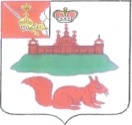 МУНИЦИПАЛЬНОЕ СОБРАНИЕКИЧМЕНГСКО-ГОРОДЕЦКОГО МУНИЦИПАЛЬНОГО РАЙОНАВОЛОГОДСКОЙ ОБЛАСТИМУНИЦИПАЛЬНОЕ СОБРАНИЕКИЧМЕНГСКО-ГОРОДЕЦКОГО МУНИЦИПАЛЬНОГО РАЙОНАВОЛОГОДСКОЙ ОБЛАСТИМУНИЦИПАЛЬНОЕ СОБРАНИЕКИЧМЕНГСКО-ГОРОДЕЦКОГО МУНИЦИПАЛЬНОГО РАЙОНАВОЛОГОДСКОЙ ОБЛАСТИРЕШЕНИЕРЕШЕНИЕРЕШЕНИЕот25.02.2020№2052391 13 02065 05 0000 130Доходы, поступающие в порядке возмещения расходов, понесенных в связи с эксплуатацией имущества муниципальных районов2392 02 25576 05 0000 150Субсидии бюджетам на обеспечение комплексного развития сельских территорий2472 02 25169 05 0000 150Субсидии бюджетам муниципальных районов на создание (обновление) материально-технической базы для реализации основных и дополнительных общеобразовательных программ цифрового и гуманитарного профилей в общеобразовательных организациях, расположенных в сельской местности и малых городах2472 02 25187 05 0000 150Субсидии бюджетам муниципальных районов на обновление материально-технической базы в организациях, осуществляющих образовательную деятельность исключительно по адаптированным основным общеобразовательным программам2472 02 25491 05 0000 150Субсидии бюджетам муниципальных районов на создание новых мест дополнительного образования детей2472 02 25491 05 0000 150Субсидии бюджетам муниципальных районов на создание новых мест в образовательных организациях различных типов для реализации дополнительных общеразвивающих программ всех направленностей